День: 1 день№ рец.Прием пищи, наименование блюдаМасса порции, гМасса порции, гПищевые вещества, гПищевые вещества, гЭнергетическая ценность, ккалбелкижирыуглеводы71Овощи натуральные свежие/соленые50500,350,050,956,00203Макаронные изделия отварные с маслом2002005,455,7830,45195,71243Сосиски, сардельки отварные80808,0722,620,36238,54389Соки овощные, фруктовые и ягодные2002001,000,0020,2084,80НХлеб пшеничный30302,000,1514,9158,503Бутерброд с сыром30303,595,139,1874,4338Фрукты свежие1001000,400,409,8047,00ИТОГО ЗА ДЕНЬ:692,00692,0020,8634,1385,85704,95День:2 день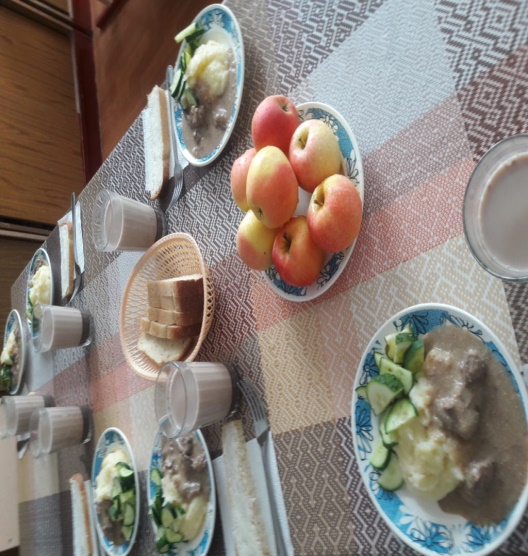 2 день2 день2 день2 день2 день2 день№ рец.Прием пищи, наименование блюдаМасса порции, гМасса порции, гПищевые вещества, гПищевые вещества, гЭнергетическая ценность, ккалбелкижирыуглеводы71Овощи натуральные свежие/соленые50500,350,050,956,00261Печень тушенная в сметанном соусе с луком 10010012,668,763,81159,00312Пюре картофельное1501503,064,8020,44137,25382Какао с молоком 2002004,083,5417,58118,60НХлеб пшеничный30302,000,1510,5058,501Бутерброд с маслом сливочным30301,775,6111,16102,00338Фрукты свежие1001000,400,409,8047,00ИТОГО ЗА ДЕНЬ:660,00660,0024,3223,3174,24628,35День:3 день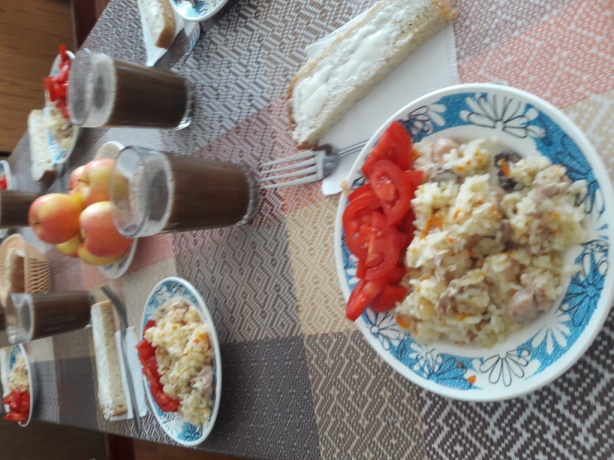 3 день3 день3 день3 день3 день3 день№ рец.Прием пищи, наименование блюдаМасса порции, гМасса порции, гПищевые вещества, гПищевые вещества, гЭнергетическая ценность, ккалбелкижирыуглеводы71Овощи натуральные свежие/соленые50500,350,050,956,00291Плов из птицы 16016013,517,8929,16242,13НХлеб пшеничный30302,000,1510,5058,50380Кофейный напиток с молоком сгущенным 2002002,941,9820,92113,401Бутерброд с маслом сливочным30301,775,6111,16102,00338Фрукты свежие1001000,400,409,8047,00ИТОГО ЗА ДЕНЬ:470,00470,0020,9716,0882,49569,03День:4 день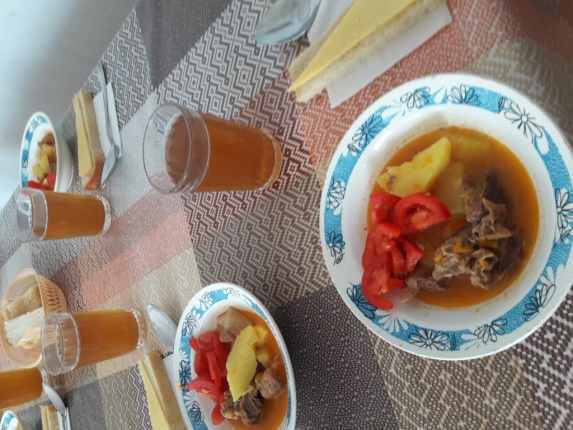 4 день4 день4 день4 день4 день4 день№ рец.Прием пищи, наименование блюдаМасса порции, гМасса порции, гПищевые вещества, гПищевые вещества, гЭнергетическая ценность, ккалбелкижирыуглеводы3Бутерброд с сыром30303,595,139,1874,471Овощи натуральные свежие/соленые50500,350,050,956,00НХлеб пшеничный30302,000,1510,5058,50349Компот из смеси сухофруктов2002000,660,0932,0175,82263Рагу из говядины17517511,0127,4815,73345,60ИТОГО ЗА ДЕНЬ:486,00486,0017,6132,968,37560,32День:5 день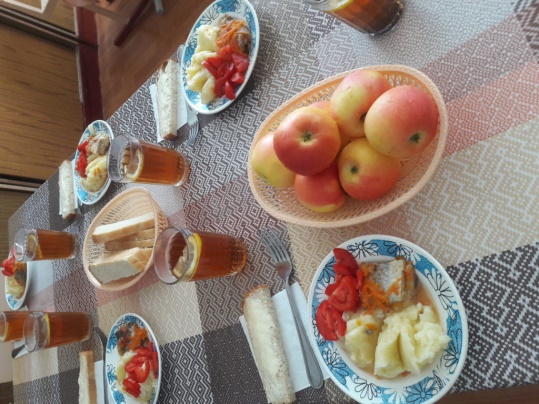 5 день5 день5 день5 день5 день5 день№ рец.Прием пищи, наименование блюдаМасса порции, гМасса порции, гПищевые вещества, гПищевые вещества, гЭнергетическая ценность, ккалбелкижирыуглеводы338фрукты свежие1001000,400,409,8047,0071Овощи натуральные свежие/соленые50500,350,050,956,00229Рыба, тушенная в томате с овощами 1001009,754,953,80105,80312Пюре картофельное1501503,064,8020,44137,25НХлеб пшеничный30302,000,1510,5058,50377Чай с лимоном2072070,130,0215,2062,001Бутерброд с маслом сливочным30301,775,6111,16102,00ИТОГО ЗА ДЕНЬ:667,00667,0017,4615,9871,85518,55День:6 день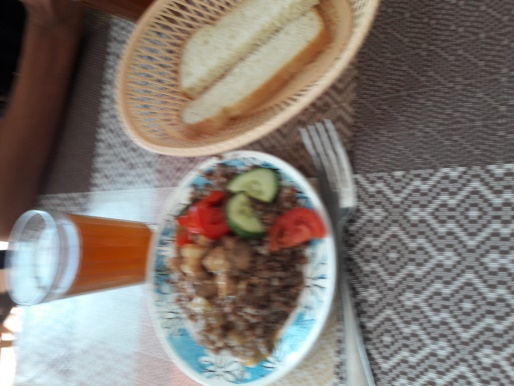 6 день6 день6 день6 день6 день6 день№ рец.Прием пищи, наименование блюдаМасса порции, гМасса порции, гПищевые вещества, гПищевые вещества, гЭнергетическая ценность, ккалбелкижирыуглеводы71Овощи натуральные свежие/соленые50500,350,050,956,00260Гуляш10010014,5516,792,89221,00171Каша гречневая рассыпчатая1501508,298,9037,36243,75НХлеб пшеничный30302,000,1510,5058,50349Компот из смеси сухофруктов2002000,660,0932,0175,82ИТОГО ЗА ДЕНЬ:530,00530,0025,8525,9883,71605,07День:7 день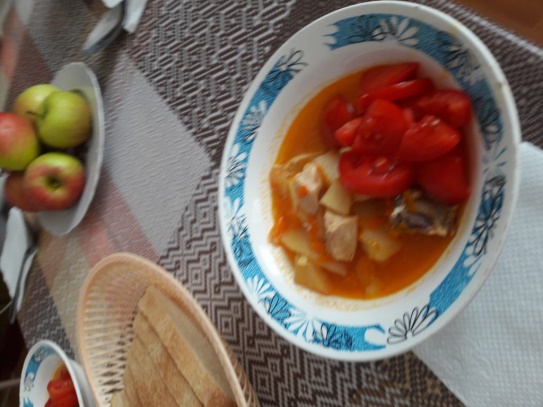 7 день7 день7 день7 день7 день7 день№ рец.Прием пищи, наименование блюдаМасса порции, гМасса порции, гПищевые вещества, гПищевые вещества, гЭнергетическая ценность, ккалбелкижирыуглеводы71Овощи натуральные свежие/соленые50500,350,050,956,00289Рагу из птицы17517512,8110,6515,20208,00НХлеб пшеничный30302,000,1510,5058,50377Чай с лимоном2072070,130,0215,2062,003Бутерброд с сыром30303,595,139,1874,4338фрукты свежие1001000,400,409,8047,00ИТОГО ЗА ДЕНЬ:592,00592,0019,2816,460,83455,90День:8 день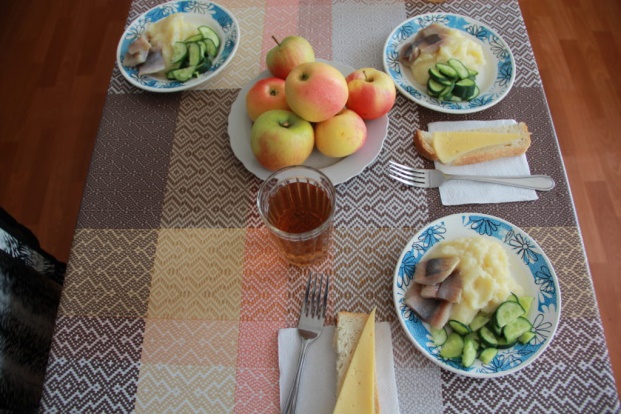 8 день8 день8 день8 день8 день8 день№ рец.Прием пищи, наименование блюдаМасса порции, гМасса порции, гПищевые вещества, гПищевые вещества, гЭнергетическая ценность, ккалбелкижирыуглеводы71Овощи натуральные свежие/соленые50500,350,050,956,00353Сельдь с  луком505010,893,500,9178,59312Пюре картофельное1501503,064,8020,44137,25НХлеб пшеничный30302,000,1510,5058,50389Соки овощные, фруктовые и ягодные2002001,400,4013,9063,503Бутерброд с сыром30303,595,139,1874,4338Фрукты свежие1001000,40,49,847ИТОГО ЗА ДЕНЬ:21,6914,4365,68465,24День:9 день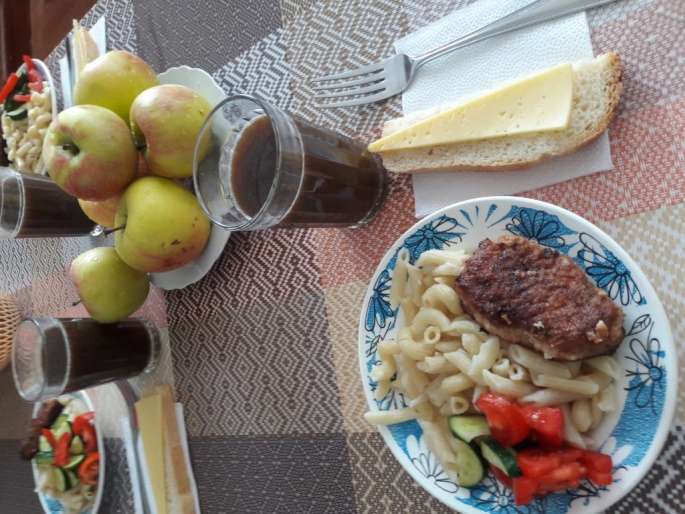 9 день9 день9 день9 день9 день9 день№ рец.Прием пищи, наименование блюдаМасса порции, гМасса порции, гПищевые вещества, гПищевые вещества, гЭнергетическая ценность, ккалбелкижирыуглеводы71Овощи натуральные свежие/соленые50500,350,050,956,00203Макаронные изделия отварные с маслом2002005,455,7830,45195,71НХлеб пшеничный40402,660,214,078,00380Кофейный напиток с молоком сгущенным 2002002,941,9820,92113,40295Котлеты рубленные из бройлер-цыплят80808,049,079,50191,003Бутерброд с сыром30303,595,139,1874,40338Фрукты свежие1001000,400,409,8047,00ИТОГО ЗА ДЕНЬ:700,00700,0022,4322,6194,8705,51День:10 день№ рец.Прием пищи, наименование блюдаМасса порции, гМасса порции, гПищевые вещества, гПищевые вещества, гЭнергетическая ценность, ккалбелкижирыуглеводы71Овощи натуральные свежие/соленые50500,350,050,956,00259Жаркое по-домашнему17517514,8116,5315,15269,71НХлеб пшеничный30302,000,1510,5058,501Бутерброд с маслом сливочным28281,243,847,4495,20349Компот из смеси сухофруктов2002000,000,0019,9675,82ИТОГО ЗА ДЕНЬ:483,00483,0018,4020,5754,00505,23